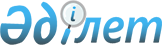 Мәслихаттың 2014 жылғы 27 қарашадағы № 279 "Тұрғын үй көмегін көрсету қағидасын бекіту туралы" шешіміне өзгеріс енгізу туралы
					
			Күшін жойған
			
			
		
					Қостанай облысы Федоров ауданы мәслихатының 2018 жылғы 27 ақпандағы № 211 шешімі. Қостанай облысының Әділет департаментінде 2018 жылғы 20 наурызда № 7612 болып тіркелді. Күші жойылды - Қостанай облысы Федоров ауданы мәслихатының 2024 жылғы 10 сәуірдегі № 111 шешімімен
      Ескерту. Күші жойылды - Қостанай облысы Федоров ауданы мәслихатының 10.04.2024 № 111 шешімімен (алғашқы ресми жарияланған күнінен кейін күнтізбелік он күн өткен соң қолданысқа енгізіледі).
      "Тұрғын үй қатынастары туралы" 1997 жылғы 16 сәуiрдегi Қазақстан Республикасы Заңының 97-бабына, "Қазақстан Республикасындағы жергілікті мемлекеттік басқару және өзін-өзі басқару туралы" 2001 жылғы 23 қаңтардағы Қазақстан Республикасы Заңының 6-бабына сәйкес, Федоров аудандық мәслихаты ШЕШІМ ҚАБЫЛДАДЫ:
      1. Мәслихаттың 2014 жылғы 27 қарашадағы № 279 "Тұрғын үй көмегін көрсету қағидасын бекіту туралы" шешіміне (Нормативтік құқықтық актілерді мемлекеттік тіркеу тізілімінде № 5247 тіркелген, 2015 жылғы 15 қаңтарда "Федоровские новости" газетінде жарияланған) мынадай өзгеріс енгізілсін:
      көрсетілген шешіммен бекітілген, Тұрғын үй көмегін көрсету қағидасында:
      2-тармақ жаңа редакцияда жазылсын:
      "2. Тұрғын үй көмегін "Федоров ауданы әкімдігінің жұмыспен қамту және әлеуметтік бағдарламалар бөлімі" мемлекеттік мекемесі (бұдан әрі - уәкілетті орган) көрсетеді.
      Тұрғын үй көмегін тағайындау үшін отбасы (азамат) (бұдан әрі - көрсетілетін қызметті алушы) "Азаматтарға арналған үкімет" мемлекеттік корпорациясы" коммерциялық емес акционерлік қоғамының филиалы - Қостанай облысы бойынша "Халыққа қызмет көрсету орталығы" департаментінің Федоров аудандық бөліміне (бұдан әрі – Мемлекеттік корпорация) жүгінеді немесе "электрондық үкіметтің" www.egov.kz веб-порталы (бұдан әрі – портал) арқылы баламалы негізінде өтінішпен және "Тұрғын үй-коммуналдық шаруашылық саласындағы мемлекеттік көрсетілетін қызметтер стандарттарын бекіту туралы" Қазақстан Республикасы Ұлттық экономика министрінің бұйрығымен бекітілген 2015 жылғы 9 сәуірдегі № 319 "Тұрғын үй көмегін тағайындау" (Нормативтік құқықтық актілерді мемлекеттік тіркеу тізілімінде № 11015 тіркелген) мемлекеттік қызмет стандартының 9-тармағында көрсетілген құжаттарды ұсынады.";
      2. Осы шешім алғашқы ресми жарияланған күнінен кейін күнтізбелік он күн өткен соң қолданысқа енгізіледі.
      КЕЛІСІЛДІ
      "Федоров ауданы әкімдігінің
      жұмыспен қамту және әлеуметтік
      бағдарламалар бөлімі" мемлекеттік
      мекемесінің басшысы
      ____________ Т. Волоткевич
      КЕЛІСІЛДІ
      "Федоров ауданының экономика 
      және қаржы бөлімі" мемлекеттік
      мекемесінің басшысы
      ____________ С. Завощенко
					© 2012. Қазақстан Республикасы Әділет министрлігінің «Қазақстан Республикасының Заңнама және құқықтық ақпарат институты» ШЖҚ РМК
				
      ІХ сессияның төрайымы

Т. Решетникова

      Аудандық мәслихаттың хатшысы

Б. Исенғазин
